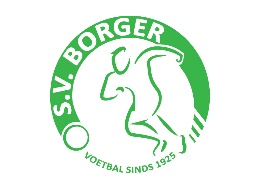 Protocol en afspraken hervatting trainingen onder- en bovenbouw (instructie voor ouders/verzorgers)De voorwaarden waaronder getraind kan worden zijn als volgt:• informeer uw kinderen over de algemene veiligheids- en hygiëneregels en zorg dat ze altijd de aanwijzingen van de begeleiding opvolgen;• stem met je kind je contactgegevens af zoals je 06-nummer;• breng je kind(eren) niet naar het sportpark als je kind klachten heeft van neusverkoudheid, hoesten, benauwdheid en/of koorts;• breng je kind(eren) niet naar het sportpark als iemand in jouw huis koorts heeft (vanaf de 38 C°) en/ of benauwdheidsklachten. Als iedereen 24 uur geen klachten heeft, mag je je kind weer laten sporten;• breng je kind(eren) niet naar de sportlocatie als iemand in jouw huishouden positief getest is op het nieuwe coronavirus (COVID-19). Omdat je kind tot 14 dagen na het laatste contact met deze persoon nog ziek kan worden, moet je kind thuis blijven tot 14 dagen na het laatste contact;• reis alleen met jouw kind(eren) of kom met personen uit jouw huishouden;• laat je kind(eren) zoveel mogelijk op eigen gelegenheid naar het sportpark komen, kom je met de auto dan geldt het ‘kiss & ride’-principe: zet dan je kind(eren) af op de parkeerplaats en rijd daarna direct door;• als ouder/verzorger/begeleider heb je geen toegang tot het sportpark. Dit geldt zowel voor, tijdens als na de training van jouw kind(eren);• kom niet eerder dan 5 minuten voor aanvang van de training naar het sportpark;• direct na de training halen de ouder/verzorger de kinderen op van parkeerplaats, de voorste auto parkeert bij het parkeerbordje ‘bus’ en de rest sluit daar achter aan. Zorg ervoor dat het ophaalmoment zo kort mogelijk is;• sportpark de Drift blijft gesloten voor iedereen buiten de door SV Borger georganiseerde trainingsmomenten.We rekenen op een ieders medewerking en het naleven van bovengenoemde afspraken!Met sportieve groet,Bestuur en TCJ SV Borger